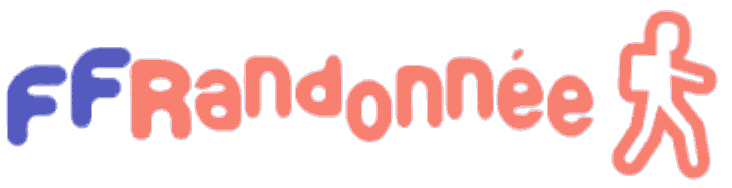 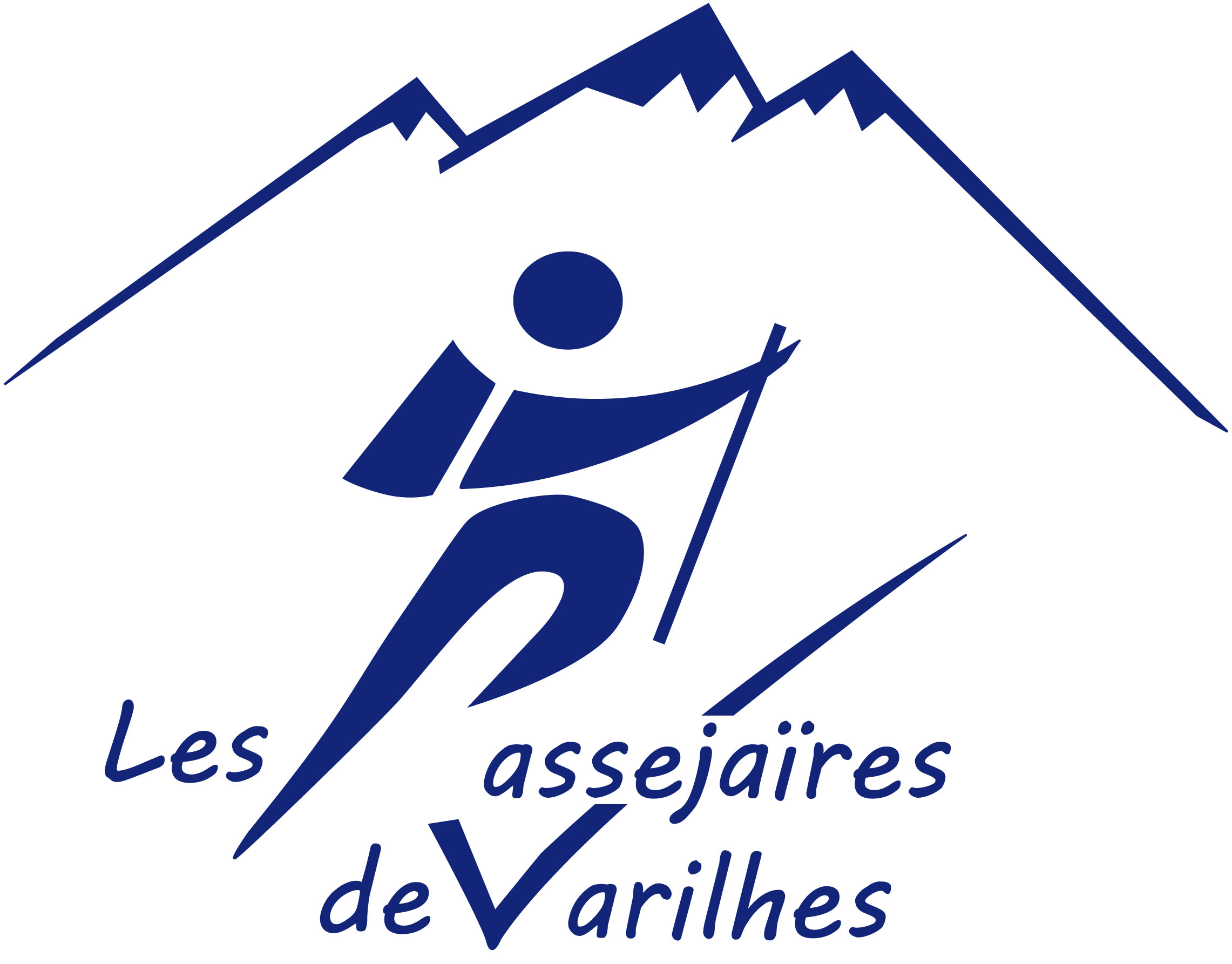 			                                                                   Varilhes le  xxxxxxxClub de randonnée pédestre« Les Passejaïres de Varilhes »3 Avenue Louis Siret09120 VARILHES				à		Mr xxxxxxxx								09xxx  xxxxxxxxxxxObjet : participation aux frais Animateur de Marche NordiqueMonsieur,Le club a payé 180 euros pour votre inscription à la formation Animateur de Marche Nordique  qui a eu lieu à xxxxxxxx  du xxxxxxx au xxxxxxx2015.En application de l’article 7 de notre règlement intérieur,  je vous demande de bien vouloir rembourser les 15%  qui restent à la charge du stagiaire soit : xx €.Vous voudrez bien établir le chèque à l’ordre des Passejaïres de Varilhes.Je vous remercie et vous présente mes cordiales salutations.La Trésorièrexxxxxxxxxxxx				P. J : 1